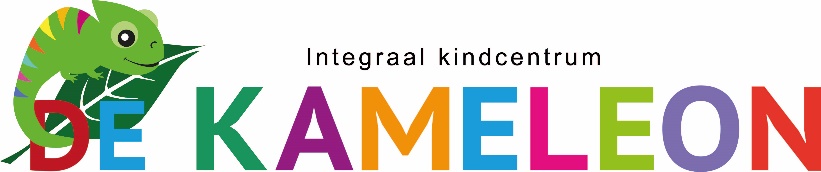 BIJLAGE 1 Toestemmingsverklaring bepalen ondersteuningsbehoefte Ondergetekenden, ouders/verzorgers van Naam kind: __________________________________Geboortedatum:________________ geven op grond van artikel 8 van de Wet Bescherming Persoonsgegevens toestemming aanO de directeur O IB-er O maatschappelijk werker om in verband met het bepalen van de ondersteuningsbehoefte van hun kind informatie op te vragen bij: 0 de logopedist0 de huisarts0 het kinderdagverblijf / peuterspeelzaal0 ………………………………………………………………………………………………..Datum: .  .  -  .  . -   .  .   .  .Plaats:  _________________________________Naam ouders:						Naam ouders:_____________________		                           _____________________Handtekening:					Handtekening: